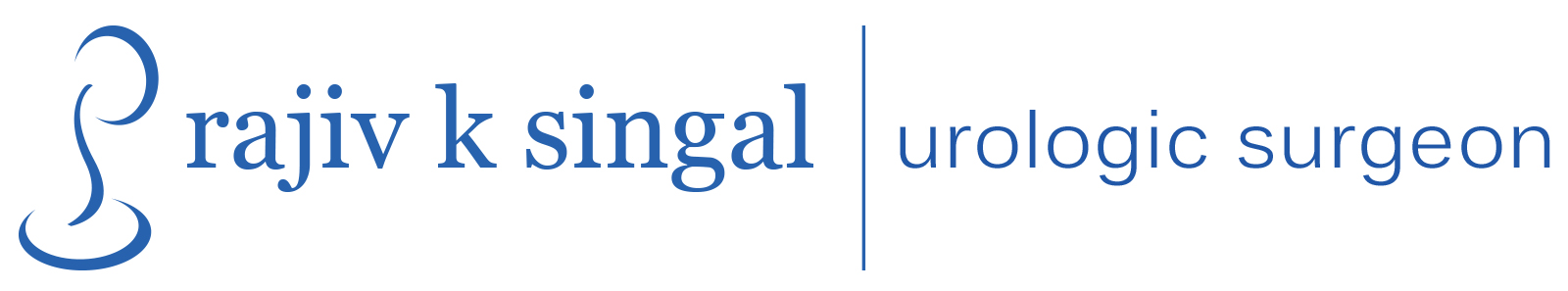 International Consultation on Incontinence Questionnaire (ICIQ)Name: _____________________________________	    Date: __________________Please answer the following questions according to how you have been, on average, over the past four weeks:How often do you leak urine? Check one box.Never						(0)About once a week or less often 		(1)Two to three times a week			(2)About once a day				(3)Several times a day				(4)All the time					(5)How much urine do you usually leak, whether you wear protection or not? Check one box.None						(0)A small amount				(2)A moderate amount				(4)A large amount				(6)Overall, how much does leaking urine interfere with your everyday life? Circle a number between 0 (not at all) and 10 (a great deal.)When does urine leak? Check all that apply.Never – urine does not leakLeaks before you can get to the toiletLeaks when you cough or sneezeLeaks when you are asleepLeaks when you are physically active/exercisingLeaks when you have finished urinating and are dressedLeaks for no obvious reasonLeaks all the time0123455678910Not at allNot at allNot at allNot at allNot at allNot at allA great dealA great dealA great dealA great dealA great dealA great dealTotal ICIQ Score (Question 1 + 2 + 3)